Кроссворд № 21. Она защищает лицо.2. Расстройство здоровья, сопровождается высокой температурой.3. Он переносит болезнь.4. Чтобы не заболеть, люди сидят дома на …5. Место, где лечатся больные люди.6. Эпидемия в мировом масштабе называется…7. Время года.8. Им обрабатывают руки для уничтожения микробов.9. На него «сажают» заболевших людей.10. Им меряют температуру.11. Её надо соблюдать, чтобы не заразиться.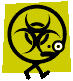 11К2О33Р44О5Н6А7 В88И9Р101010У11С